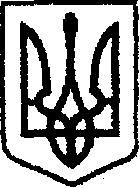 У К Р А Ї Н Ачернігівська обласна державна адміністраціяУПРАВЛІННЯ  КАПІТАЛЬНОГО БУДІВНИЦТВАН А К А ЗПро закріплення автомобіляВідповідно до статей 6, 41 Закону України «Про місцеві державні адміністрації», з метою ефективного використання службових автомобілів, що належать Управлінню капітального будівництва Чернігівської обласної державної адміністрації, та у зв’язку з кадровими змінамин а к а з у ю:Закріпити за водієм автотранспортних засобів відділу адміністративно-господарської та організаційної роботи Управління капітального будівництва Чернігівської обласної державної адміністрації Завадським Віктором службовий автомобіль RENAULT-SANDERO, державний номер: СВ 2054 СВ. Визначити водія автотранспортних засобів відділу адміністративно-господарської та організаційної роботи Управління капітального будівництва Чернігівської обласної державної адміністрації Завадського Віктора відповідальним за використання паливно-мастильних матеріалів, збереження, справний технічний стан та дотримання вимог законодавства щодо використання службового автомобіля RENAULT-SANDERO, державний номер: СВ 2054 СВ.   3. Визнати таким, що втратив чинність, наказ начальника Управління капітального будівництва Чернігівської обласної державної адміністрації від 24.02.2023 № 4-АГ «Про закріплення автомобіля». 4. Контроль за виконанням цього наказу залишаю за собою.Начальник                                                                             Ярослав СЛЄСАРЕНКОвід 22 травня 2023 р.      Чернігів№ 8-АГ